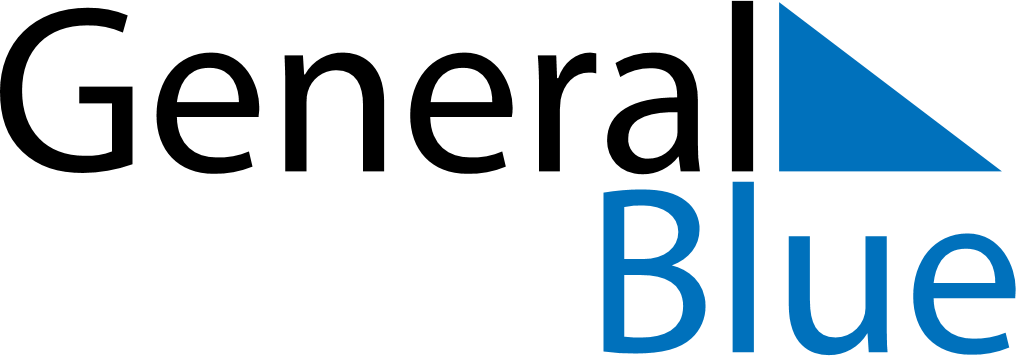 May 2024May 2024May 2024May 2024May 2024May 2024Urjala, Pirkanmaa, FinlandUrjala, Pirkanmaa, FinlandUrjala, Pirkanmaa, FinlandUrjala, Pirkanmaa, FinlandUrjala, Pirkanmaa, FinlandUrjala, Pirkanmaa, FinlandSunday Monday Tuesday Wednesday Thursday Friday Saturday 1 2 3 4 Sunrise: 5:17 AM Sunset: 9:28 PM Daylight: 16 hours and 11 minutes. Sunrise: 5:14 AM Sunset: 9:31 PM Daylight: 16 hours and 17 minutes. Sunrise: 5:11 AM Sunset: 9:34 PM Daylight: 16 hours and 22 minutes. Sunrise: 5:08 AM Sunset: 9:36 PM Daylight: 16 hours and 28 minutes. 5 6 7 8 9 10 11 Sunrise: 5:05 AM Sunset: 9:39 PM Daylight: 16 hours and 33 minutes. Sunrise: 5:03 AM Sunset: 9:41 PM Daylight: 16 hours and 38 minutes. Sunrise: 5:00 AM Sunset: 9:44 PM Daylight: 16 hours and 44 minutes. Sunrise: 4:57 AM Sunset: 9:47 PM Daylight: 16 hours and 49 minutes. Sunrise: 4:54 AM Sunset: 9:49 PM Daylight: 16 hours and 54 minutes. Sunrise: 4:52 AM Sunset: 9:52 PM Daylight: 17 hours and 0 minutes. Sunrise: 4:49 AM Sunset: 9:54 PM Daylight: 17 hours and 5 minutes. 12 13 14 15 16 17 18 Sunrise: 4:46 AM Sunset: 9:57 PM Daylight: 17 hours and 10 minutes. Sunrise: 4:44 AM Sunset: 10:00 PM Daylight: 17 hours and 15 minutes. Sunrise: 4:41 AM Sunset: 10:02 PM Daylight: 17 hours and 20 minutes. Sunrise: 4:39 AM Sunset: 10:05 PM Daylight: 17 hours and 26 minutes. Sunrise: 4:36 AM Sunset: 10:07 PM Daylight: 17 hours and 31 minutes. Sunrise: 4:34 AM Sunset: 10:10 PM Daylight: 17 hours and 35 minutes. Sunrise: 4:31 AM Sunset: 10:12 PM Daylight: 17 hours and 40 minutes. 19 20 21 22 23 24 25 Sunrise: 4:29 AM Sunset: 10:15 PM Daylight: 17 hours and 45 minutes. Sunrise: 4:27 AM Sunset: 10:17 PM Daylight: 17 hours and 50 minutes. Sunrise: 4:24 AM Sunset: 10:20 PM Daylight: 17 hours and 55 minutes. Sunrise: 4:22 AM Sunset: 10:22 PM Daylight: 17 hours and 59 minutes. Sunrise: 4:20 AM Sunset: 10:24 PM Daylight: 18 hours and 4 minutes. Sunrise: 4:18 AM Sunset: 10:27 PM Daylight: 18 hours and 8 minutes. Sunrise: 4:16 AM Sunset: 10:29 PM Daylight: 18 hours and 13 minutes. 26 27 28 29 30 31 Sunrise: 4:14 AM Sunset: 10:31 PM Daylight: 18 hours and 17 minutes. Sunrise: 4:12 AM Sunset: 10:33 PM Daylight: 18 hours and 21 minutes. Sunrise: 4:10 AM Sunset: 10:36 PM Daylight: 18 hours and 25 minutes. Sunrise: 4:08 AM Sunset: 10:38 PM Daylight: 18 hours and 29 minutes. Sunrise: 4:06 AM Sunset: 10:40 PM Daylight: 18 hours and 33 minutes. Sunrise: 4:04 AM Sunset: 10:42 PM Daylight: 18 hours and 37 minutes. 